                                 Knights of Columbus			                                                      	           West Virginia Knights of Columbus                                                             	                    Scholarship Foundation 							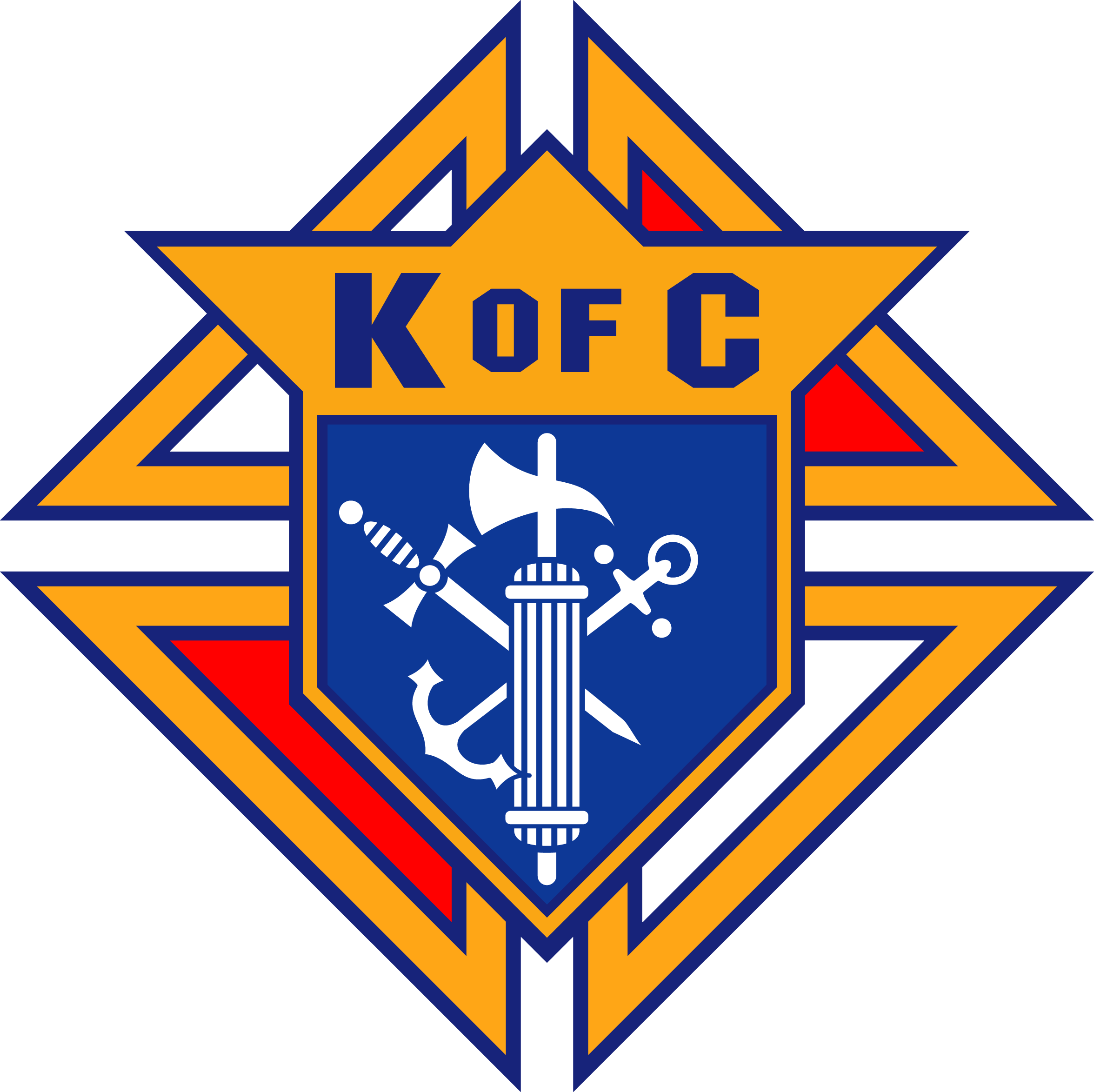 Knights of Columbus WV State Council Scholarship Application(This form to be completed by the applicant only)Name:  _________________________________________________  Date:  ____/____/____              (Last, First, MI) Home Address:  ______________________________________________________________Telephone:  _________________     E-mail:  _______________________________________Father's Name and Number:  ___________________________________________________Council Name and Number:  ___________________________________________________Place of Employment:  ___________________________________________________________________________________________________________________________________Mother's Name:  _____________________________________________________________Place of Employment:  _____________________________________________________________________________________________________________________________________Siblings    	Name: 	Age:	_______________________________________________	_________	_______________________________________________	_________	_______________________________________________	_________	_______________________________________________	_________Name of Parish:  ______________________________________________________________Pastor's Name and Address:  ________________________________________________________________________________________________________________________________What College do you plan to attend?  _____________________________________________How do you plan to pay the tuition and other costs?  _____________________________________________________________________________________________________________Applicant Signature:  _______________________________________     Date:  ____/____/____To be considered, return a completed packet by the due date stated in the instructions document. 